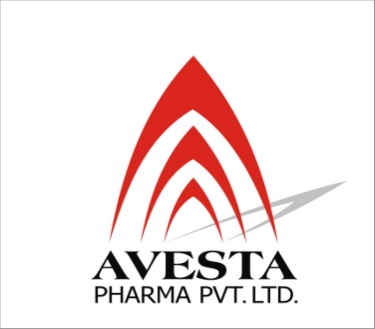       Avesta Pharma Private Limited                       CSR PolicyADDRESS :AVESTA PHARMA PVT LIMITED, VIKRAMGADPlot No 2; Gut No. 189/1, 189/2, 191/2, 191/6, 194, 165/3, 166, 167, 168, 169 At & Post – Alonde, Tal - Vikramgad,Dist – Palghar, 421303Contends1] Preamble……………………………………………………………... 22] Purpose……………………………………………………………….. 23] Policy Statement……………………………………………………… 24] Scope of CSR Activities………………………………………………. 25] Focus Area for CSR…………………………………………………... 36] Governance Structure………………………………………………… 3 7] Board Level CSR Committee…………………………………………. 3 8] Responsibilities of the Committee…………………………………….. 49] CSR Budget…………………………………………………………….. 410] Project Life Cycle…………………………………………………….. 41] PreambleAt Avesta Pharma Private Limited we are committed to the Vision of creating a Healthy, Educated & Green Inclusive India. Our CSR Projects will be aimed at achieving goals that will help us to become a socially and environmentally responsible company.2] PurposeThe Key Purpose of this Policy is to:Define what CSR means to us and the approach we need to Adopt to achieve our Goals.Identify Broad Areas in which Company will undertake CSR Projects.Define the kind of Projects that will come under Sphere of CSR.The Policy will serve as guiding document to execute and Monitor CSR Projects.3] Policy StatementOur CSR Policy aligns with Avesta Pharma’s Strategy & Vision towards CSR. The Policy focuses on addressing Educational, Social & Environmental needs of underprivileged sections of the Society. We adopt a Shared value approach that helps to solve these issues.4] Scope of CSR ActivitiesWe classify only those projects that are over and above our normal course of Business. This policy will apply to all our CSR Projects. The policy will be reviewed periodically and updated if required to suit relevant codes of Corporate Governance, International Standards & Best Practices. The policy also complies with Section 135 of Companies Act 2013 for CSR Rules.5] Focus Areas for CSREducation – Inclusive and Equitable quality education for different age groups which will promote lifelong learning opportunities for all.Environmental Sustainability – Water Conservation, Clean & Renewable Energy, Reduction of waste, Ecological balance, Conservation of Natural Resources & Reduction of Pollution.Relief Activities – Contribute to Government Projects which integrate into social causes like Rest Room for Police Force, Preventive Healthcare and Sanitation etc.Gender Equality – We promote Gender Equality at our workplace as well as we undertake empowerment programmes for women.Sports – We promote sport activities in all forms.6] Governance Structure We have transparent Governance Structure to oversee implementation of CSR Activities in compliance with section 135 of Companies Act 2013.7] Board Level CSR CommitteeThe CSR Committee will directly report to Board of Directors and will comprise of following Members :1] Mr. Eric K Tangri2] Mr. Amol B Raut3] Mrs. Renuka Upadhyay4] Mr. Vinod Bhadhane5] Mr. Lalchand Nai6] Mr. Rahul PatilResponsibility of the Committee. Responsibility of the committee will be to:Formulate & Approve the CSR Programmes / Projects to be undertaken.Recommend CSR Expenditure to the Board.To ensure proper funding for the approved projects.To smoothly execute the approved projects.To review and update the CSR policy periodically.Find and evaluate suitable partners or collaborations with other companies for the large scale projects wherever required.CSR BudgetThe total Budget for CSR Activities will be decided in accordance with Annual Operating Plans and Priorities identified for each Focus Areas by CSR Committee. The amount which will be spent on CSR Projects shall be calculated in accordance with the Schedule VIII of the Companies Act.Project Life CycleCSR projects are strategically planned & managed. The projects that are considered are broken down into time bound targets and action plans. The individual project manager will monitor the projects and will ensure that the project gets completed within stipulated time frame.Once the project is completed all the disclosures, display and reporting related to CSR shall be made in accordance with the provisions of the act and rules.